Урок № 8Тема:  Работа с фрагментами рисунка: поворот, наклон.Цель: Научить работать с  фрагментами рисунка: поворот, наклон.Коррекционные задачи: Развивать  внимание и память. Формировать безопасное и  ответственное отношение к технике.Образовательные задачи:  Учить понимать и  правильно применять на бытовом уровне понятия поворот и наклон.Воспитательные задачи: Воспитывать   трудовое старание, желание закончить работу, довести ее до конца.Словарная работа: Папка Ход урока:Организационный момент.Повторение. Вспомнить алгоритм  копирование фрагмента рисунка. Прозрачное выделение. Произвольная область,  прямоугольная область.Динамическая физкультминутка Мы устали, засиделись, Нам размяться захотелось. Отложили мы тетрадки, Приступили мы к зарядке (Одна рука вверх, другая вниз, рывками менять руки) То на стену посмотрели, То в окошко поглядели. Вправо, влево, поворот,  А потом наоборот	              (Повороты корпусом) Приседанья начинаем,  Ноги до конца сгибаем. Вверх и вниз, вверх и вниз, Приседать не торопись!	 Приседания И в последний раз присели, А теперь за парты сели.	 Дети садятся на свои места Изучение нового материала: Для того чтобы выполнить операции отражения, поворота и наклона необходимо воспользоваться командой горизонтального меню «Главная» - «Повернуть»,  «Главная – «Повернуть» - «Отразить»Работа на ПК и закрепление нового материала.Подведение итогов. 	Итак, на сегодняшнем уроке мы с вами познакомились с операциями поворота и наклона.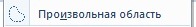  Инструмент «выделение произвольной области рисунка»   позволяет выделить элемент любой геометрической  формы. Для этого достаточно обвести нужный элемент,  удерживая нажатой левую кнопку мыши. 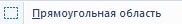 Инструмент «выделения прямоугольной области» позволяет выделить прямоугольную область рисунка. Для этого достаточно протянуть рамку из левого верхнего угла выделяемой области в правый нижний угол. Чтобы выделить все изображение, щелкните Выделить все.Чтобы выделить все изображение за исключением выделенной в данный момент области, щелкните Обратить выделение.Чтобы удалить выделенный объект, щелкните  Удалить.Чтобы выделить все изображение, щелкните Выделить все.Чтобы выделить все изображение за исключением выделенной в данный момент области, щелкните Обратить выделение.Чтобы удалить выделенный объект, щелкните  Удалить.Чтобы выделить все изображение, щелкните Выделить все.Чтобы выделить все изображение за исключением выделенной в данный момент области, щелкните Обратить выделение.Чтобы удалить выделенный объект, щелкните  Удалить.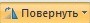 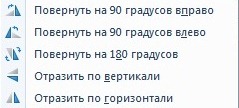 